Town of Phillipsburg OFFICE OF LAND USE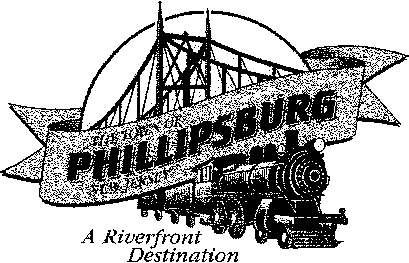 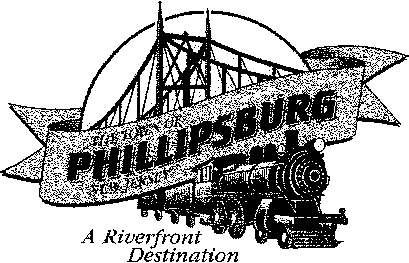 120 FILMORE STREET PHILLIPSBURG, NJ 08865Phone: 908-454-5500 ext 439 kefler@phillipsburgnj.org Town Website: www.phillipsburgnj.org REVISED Schedule of Regular Meetings for the Phillipsburg Land Use Board, 2022 and the submission dates to be considered for the agenda TAKE NOTICE that pursuant to the Provisions of Section 13 of the "Open Public Meetings Act", Chapter 231, P.L. 1975, the following is the schedule of regular meetings for the Land Use Board of the Town of Phillipsburg, Warren County, to be held for the year 2022. Meetings shall be held on the FOURTH THURSDAY of the month, with the exception of the Months of November (will be held on MONDAY), and December (will be the 3rd Thursday) at 7:00 PM 535 Fisher Ave.  unless otherwise notedLand Use Meeting Date	Submission of Paperwork DateApril 28, 2022May 26, 2022June 23, 2022July 28, 2022August 25, 2022September 22, 2022October 27, 2022*November 21, 2022 ( Monday)*December 15, 2022 (3rd Thursday)January 26, 2023 March 24, 2022 April 28, 2022 May 26, 2022June 23, 2022July 28, 2022 August 25, 2022 September 22, 2022 October 21, 2022 November 14, 2022 December 28, 2022